1.Упиши време које показују часовници: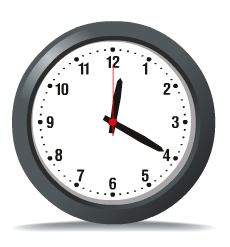 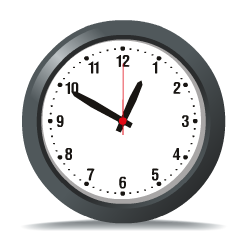 ПОПОДНЕ:________________                     ПОПОДНЕ:___________________________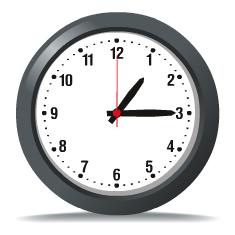 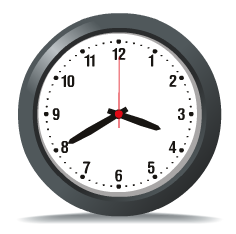 ПОПОДНЕ:___________________                    ПРЕПОДНЕ:___________________________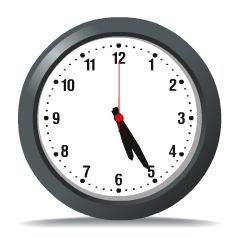 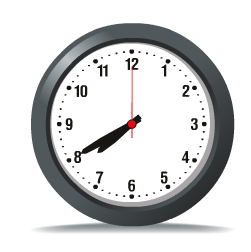 ПРЕПОДНЕ:___________________                       ПРЕПОДНЕ:__________________________2. Јанко је устао у 6:15 и кренуо у школу у 7:30.а)Прикажи на часовнику време када је Јанко устао и време када је кренуо у школу: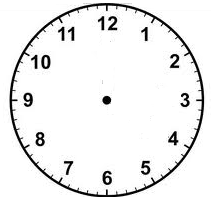 б)Колико времена  му је  требало да се спреми? ____________________________________________________________________________3. Мира стигне кући у 17:20 и оде на спавање у 21:30.А)Прикажи на часовнику време када Мира стже кући и време када одлази на спавање: Б)Колико дуго је Мира код куће пре него што оде  у кревет?4. У табели су приказани датуми рођења неких ученика.A)  Заокружи имена деце која су рођена у пролеће:Б) Уз помоћ календара упиши у табелу дан у седмици када су ова деца рођена: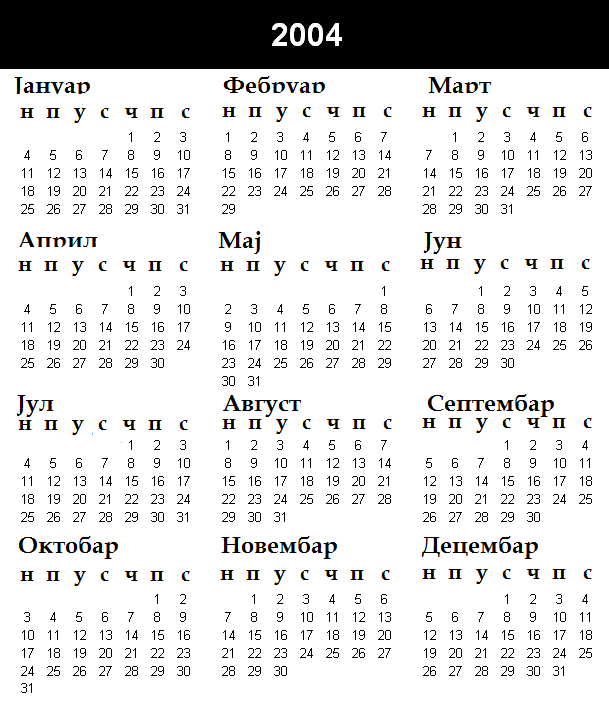 5.Због чега се смењују обданица и ноћ на Земљи?___________________________________________________________________________________Због чега се смењују годишња доба?___________________________________________________________________________________Сава26.II 2004.Миша19.III2004.Горан30.VI 2004.Милан18.IV 2004.Урош15.IX 2004.Ања17.V 2004.Селена6.X 2004.Нада30.III 2004.